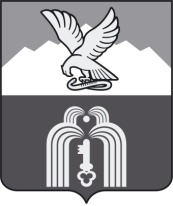 ИЗБИРАТЕЛЬНАЯ КОМИССИЯМУНИЦИПАЛЬНОГО ОБРАЗОВАНИЯГОРОДА-КУРОРТА ПЯТИГОРСКАП О С Т А Н О В Л Е Н И Е25 июля 2016 г.                                                                                             № 22/91г. ПятигорскОб отказе в регистрации уполномоченного представителя по финансовым вопросам кандидата в депутаты Думы города Пятигорска пятого созыва Зязина Дениса Ивановича 23 июля 2016 года в избирательную комиссию муниципального образования города-курорта Пятигорска кандидатом в депутаты Думы города Пятигорска пятого созыва Зязиным Денисом Ивановичем, выдвинутым Пятигорским местным отделением КПРФ по многомандатному избирательному округу № 3 (далее – кандидата) были представлены документы для регистрации уполномоченного по финансовым вопросам, которые не соответствуют требованиям Закона Ставропольского края «О некоторых вопросах проведения выборов в органы местного самоуправления в Ставропольском крае» (далее - закон СК).  В соответствии с частью 4 статьи 17 закона СК регистрация уполномоченного представителя по финансовым вопросам кандидата осуществляется соответствующей избирательной комиссией на основании заявления кандидата о назначении уполномоченного представителя по финансовым вопросам, а также на основании нотариально удостоверенной и оформленной в установленном законом порядке доверенности, в которой указываются фамилия, имя и отчество, дата и место рождения, адрес места жительства, серия, номер и дата выдачи паспорта или документа, заменяющего паспорт гражданина, наименование или код органа, выдавшего паспорт или документ, заменяющий паспорт гражданина, полномочия указанного лица.В представленной копии нотариально заверенной доверенности на уполномоченного представителя по финансовым вопросам Черненко Валентину Николаевну, удостоверенной восемнадцатого июля две тысячи шестнадцатого года нотариусом г. Пятигорска Ставропольского края РФ Бакушкиной Т.А., кандидат уполномочивает Черненко Валентину Николаевну быть его уполномоченным представителем по финансовым вопросам, связанным с его участием в выборах в депутаты Думы города Пятигорска Ставропольского края пятого созыва по многомандатному избирательному округу № 4. При этом, 22 июля 2016 года гражданин Зязин Денис Иванович уведомил избирательную комиссию муниципального образования города-курорта Пятигорска о согласии баллотироваться кандидатом в депутаты Думы города Пятигорска пятого созыва по многомандатному избирательному округу № 3.Таким образом, у избирательной комиссии муниципального образования города-курорта Пятигорска отсутствуют правовые основания для регистрации уполномоченного представителя по финансовым вопросам кандидата.Учитывая изложенное,Избирательная комиссия муниципального образования города-курорта ПятигорскаПОСТАНОВЛЯЕТ:Отказать в регистрации уполномоченного представителя по финансовым вопросам кандидата в депутаты Думы города Пятигорска пятого созыва Зязина Дениса Ивановича, выдвинутого Пятигорским местным отделением КПРФ по многомандатному избирательному округу № 3 Черненко Валентины Васильевны.Настоящее постановление вступает в силу со дня его подписания.Председатель                                                                                         А.В. ПышкоСекретарь                                                                                               Е.Г. Мягких